Advisor Recruitment: Step 5: Making the Ask – Items to Cover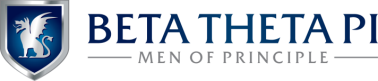 